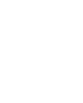 تعهد الحفاظ على السرية(إجراء تحديد المصالح الفضلى)الاسم: ……………………………………..الدور: ………………………………………أتعهد أنا، الموقع أدناه، بعدم الكشف عن أي معلومات تصل إلى علمي بحكم دوري في هذه العملية، أو مناقشتها مع الأطراف من خارج عملية تحديد المصالح الفضلى. وإنني أتفهم وأقبل أن الالتزام بالحفاظ على السرية سيستمر بعد توقف دوري الرسمي في عملية تحديد المصالح الفضلى.وأتفهم أن مفوضية الأمم المتحدة السامية لشؤون اللاجئين ستحتفظ بهذا التعهد الموقع. كما أنني أتفهم أيضًا أن أي خرق لشروط هذا التعهد قد يؤدي إلى الاستبعاد من مواصلة المشاركة في عملية تحديد المصالح الفضلى، ويتم إبلاغ صاحب العمل به، ويجوز لمفوضية الأمم المتحدة السامية لشؤون اللاجئين اتخاذ تدابير أخرى، وفقًا لما تراه مناسبًا.لقد قرأت هذا التعهد بالحفاظ على السرية، وأفهمه، وأقبل به.التوقيع: ……………………………………………….التاريخ: ……………………………………………………………………المكان: ……………………………………………………………………